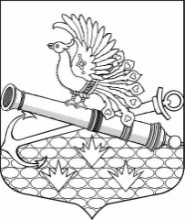 МУНИЦИПАЛЬНЫЙ СОВЕТ МУНИЦИПАЛЬНОГО ОБРАЗОВАНИЯМУНИЦИПАЛЬНЫЙ ОКРУГ ОБУХОВСКИЙШЕСТОЙ СОЗЫВ192012, Санкт-Петербург, 2-й Рабфаковский пер., д. 2, тел. (факс) 368-49-45E-mail: info@ moobuhovskiy.ru     Сайт: http://мообуховский.рфПРОЕКТ РЕШЕНИЯ от «   »             2022 года                                                                                   №      2022/6 «О внесении изменений  в Устав внутригородского муниципального образования Санкт-Петербурга муниципальный округ Обуховский»            	В целях приведения Устава внутригородского муниципального образования 
Санкт-Петербурга муниципальный округ Обуховский, в соответствие с действующим законодательством, Муниципальный совет РЕШИЛ: 1. Внести изменения в Устав внутригородского муниципального образования Санкт-Петербурга муниципальный округ Обуховский (Приложение).2. Направить настоящее решение в Главное управление Министерства юстиции Российской Федерации по Санкт-Петербургу для регистрации.3. После государственной регистрации опубликовать настоящее решение в официальном    печатном издании МО МО Обуховский – газете «Обуховец» и разместить в сети Интернет на официальном сайте МС МО МО Обуховский:  http://мообуховский.рф.4. Настоящее решение вступает в силу на следующий день после его официального опубликования.Глава муниципального образования, исполняющий полномочия председателямуниципального совета                                                                                          В.Ю. Бакулин                                                                                                    Приложение к Проекту решения                                                                                                                                                 МС МО МО Обуховский                                                                                                                                 от «  »     2022 г. №    -2022/6Измененияв Устав внутригородского муниципального образования Санкт-Петербурга муниципальный округ ОбуховскийНаименование нормативного правового акта – Устава внутригородского муниципального образования Санкт-Петербурга муниципальный округ Обуховский изложить в следующей редакции: «Устав внутригородского муниципального образования города федерального значения Санкт-Петербурга муниципальный округ Обуховский».В преамбуле указанное полное наименование муниципального образования изложить в следующей редакции: «внутригородское муниципальное образование города федерального значения Санкт-Петербурга муниципальный округ Обуховский», слово «устав» в словосочетании «далее  устав» писать с заглавной буквы. 2. В статье 1 Устава внутригородского муниципального образования 
Санкт-Петербурга муниципальный округ Обуховский:- часть 1 изложить в следующей редакции:« 1.  Внутригородское муниципальное образование города федерального значения Санкт-Петербурга муниципальный округ Обуховский (далее – Муниципальное образование) - внутригородская территория города федерального значения 
Санкт-Петербурга - часть территории Санкт-Петербурга, в границах которой местное самоуправление осуществляется населением непосредственно и (или) через выборные   органы местного самоуправления.Полное официальное наименование: внутригородское муниципальное образование города федерального значения Санкт-Петербурга муниципальный округ Обуховский. - часть 2 изложить в следующей редакции:«2. Сокращенное наименование Муниципального образования – МО МО Обуховский.».;- в части 5: после словосочетания «геральдическими правилами» знак «запятая» исключить.Дополнить Устав статьей 1.1. следующего содержания:«Статья 1.1.  Основные термины и понятия.	Для целей настоящего Устава муниципального образования используются следующие основные термины и понятия:- муниципальный совет муниципального образования (далее – Муниципальный совет) - представительный орган Муниципального образования, избираемый непосредственно населением, наделённый собственными полномочиями по решению вопросов местного значения; - глава муниципального образования (далее глава Муниципального образования) - высшее должностное лицо Муниципального образования, наделённое Уставом Муниципального образования собственными полномочиями по решению вопросов местного значения; - местная администрация муниципального образования (далее – Местная администрация) – исполнительно-распорядительный орган муниципального образования, обладающий правами юридического лица, наделённый Уставом Муниципального образования полномочиями по решению вопросов местного значения и полномочиями для осуществления отдельных государственных полномочий, переданных органам местного самоуправления федеральным законодательством и законами Санкт-Петербурга; - глава местной администрации муниципального образования (далее – глава Местной администрации) - лицо, назначаемое на должность главы Местной администрации Муниципального образования по контракту, заключаемому по результатам конкурса на замещение указанной должности на срок полномочий, определяемый Уставом Муниципального образования; - контрольно-счётный орган муниципального образования (далее - контрольно-счётный орган) - контрольно-ревизионная комиссия Муниципального образования, образуемая в соответствии с настоящим Уставом Муниципального образования в целях контроля за исполнением местного бюджета, соблюдением установленного порядка подготовки и рассмотрения проекта местного бюджета, отчёта о его исполнении, а также в целях контроля за соблюдением установленного порядка управления и распоряжения имуществом, находящимся в муниципальной собственности; - избирательная комиссия муниципального образования (далее – Избирательная комиссия) – муниципальный орган, не входящий в структуру органов местного самоуправления Муниципального образования, организующий подготовку и проведение муниципальных выборов, местного референдума, голосования по отзыву депутата Муниципального совета, выборного должностного лица местного самоуправления, голосования по вопросам изменения границ Муниципального образования, преобразования Муниципального образования. - население муниципального образования - граждане Российской Федерации и иностранные граждане, проживающие в Санкт-Петербурге на территории муниципального образования.».В статье 4:- в части 2 : в пункте 16-1 знак «N» в нумерации Закона Санкт-Петербурга от 05.02.2014 «Об обороте алкогольной и спиртосодержащей продукции в Санкт-Петербурге» заменить на знак «№»; в пунктах 24, 38, 39-1, первом абзаце пункта 41, первом и четвертом абзацах пункта 41-1, пунктах 42, 48, 49, 50 слово «муниципального» в словосочетании «муниципального образования» писать с заглавной буквы; в пункте 50 слово «муниципального» в словосочетании «муниципального совета» писать с заглавной буквы.В статье 5:- в части 2: в конце последнего предложения знак «кавычки» исключить.В статье 6:- в части 2: слово «муниципальному» в словосочетании «муниципальному образованию» писать с заглавной буквы.В статье 7:- слово «муниципальный» в соответствующих падежах в словосочетаниях «муниципального совета» и «муниципальным советом» писать с заглавной буквы; - слово «местной» в словосочетании «местной администрации» писать с заглавной буквы.В статье 8:- в части 1: в первом абзаце слово «муниципального» в словосочетании «муниципального образования» писать с заглавной буквы.В статье 9:- в части 2: в пункте 4 слово «муниципального» в словосочетании «муниципального образования» писать с заглавной буквы;- в части 3.2: в первом абзаце указанной части, во втором абзаце пункта 3, пункте 4, в третьем абзаце пункта 6, пунктах 11, 13 слово «муниципального» в словосочетании «муниципального образования» писать с заглавной буквы; в пункте 2 знак «N» в нумерации Федерального закона от 06.10.2003 «Об общих принципах организации местного самоуправления в Российской Федерации» заменить на знак «№»; в пунктах 3, 4, 5, 10, 13  слово «местная» в соответствующих падежах в словосочетании «местная администрация» писать с заглавной буквы; пункте 8 слово «муниципальным» в словосочетании «муниципальным советом» писать с заглавной буквы;- в части 4: в пункте 2 слово «муниципального» в словосочетании «муниципального образования» писать с заглавной буквы; в пункте 2 слово «местной» в словосочетании «местной администрации» писать с заглавной буквы; изложить пункт 4 в следующей редакции:  « 4) Порядок организации и проведения публичных слушаний определяется Уставом Муниципального образования и (или) нормативными правовыми актами представительного органа Муниципального образования и должен предусматривать заблаговременное оповещение жителей Муниципального образования о времени и месте проведения публичных слушаний, заблаговременное ознакомление с проектом муниципального правового акта, в том числе посредством его размещения на официальном сайте органа местного самоуправления в информационно-телекоммуникационной сети "Интернет" или в случае, если орган местного самоуправления не имеет возможности размещать информацию о своей деятельности в информационно-телекоммуникационной сети "Интернет", на официальном сайте субъекта Российской Федерации или Муниципального образования с учетом положений Федерального закона от 9 февраля 2009 года № 8-ФЗ "Об обеспечении доступа к информации о деятельности государственных органов и органов местного самоуправления" (далее в настоящей статье - официальный сайт), возможность представления жителями Муниципального образования своих замечаний и предложений по вынесенному на обсуждение проекту муниципального правового акта, в том числе посредством официального сайта, другие меры, обеспечивающие участие в публичных слушаниях жителей Муниципального образования, опубликование (обнародование) результатов публичных слушаний, включая мотивированное обоснование принятых решений, в том числе посредством их размещения на официальном сайте.Уставом Муниципального образования и (или) нормативными правовыми актами представительного органа Муниципального образования может быть установлено, что для размещения материалов и информации, указанных в абзаце первом настоящего пункта, обеспечения возможности представления жителями Муниципального образования своих замечаний и предложений по проекту муниципального правового акта, а также для участия жителей Муниципального образования в публичных слушаниях с соблюдением требований об обязательном использовании для таких целей официального сайта может использоваться федеральная государственная информационная система "Единый портал государственных и муниципальных услуг (функций)", порядок использования которой для целей настоящей статьи устанавливается Правительством Российской Федерации.»;- в части 5: в третьем абзаце пункта 2 слово «уставом» в словосочетании «настоящим уставом»  писать с заглавной буквы; в четвертом абзаце пункта 3 слово «муниципального» в словосочетании «муниципального образования» писать с заглавной буквы; в пункте 7 слово «муниципального» в словосочетании «муниципального образования» писать с заглавной буквы;- в части 6: во втором абзаце пункта 2, четвертом абзаце пункта 3, пункте 4, втором абзаце пункта 6 слово «муниципального» в словосочетании «муниципального образования» писать с заглавной буквы; - в части 7: в пункте 3 слово «муниципального» в словосочетании «муниципального образования» писать с заглавной буквы.В статье 10:- в части 11: слово «муниципального» в словосочетании «муниципального образования» писать с заглавной буквы.     11. В статье 12.1:- исключить части 1 и 2;- в частях 6, 7, 8 слово «избирательная» в соответствующих падежах в словосочетании «избирательная комиссия» писать с заглавной буквы;- в части 7 слово «муниципального» в словосочетании «муниципального образования» писать с заглавной буквы.12. В статье 13:- в части 1: первое предложение указанной части изложить в следующей редакции:«Муниципальный совет состоит из десяти депутатов, избираемых непосредственно населением Муниципального образования.»;- в части 5: слово «уставом» в словосочетании «настоящим уставом» писать с заглавной буквы.     13. В статье 14:- в части 2: в слове «Муни-ципального» в словосочетании «Муниципального образования» знак переноса исключить;- в части 7: во втором абзаце пункта 1 слово «муниципального» в словосочетаниях «муниципального образования» писать с заглавной буквы; слово «муниципальным» в словосочетании «муниципальным советом» писать с заглавной буквы, слово «уставом» писать с заглавной буквы; - в части 8: во втором предложении словосочетание «Муниципального образования, избирательной комиссией» заменить словосочетанием «Муниципального образования Избирательной комиссией»;- в части 9: в конце первого предложения поставить знак «точка»; во втором абзаце дату утверждения Федерального закона «О расчетной единице» изложить в следующей редакции: «23.06.2005»; во втором абзаце знак «N» в нумерации Федерального закона от 23.06.2005 «О расчетной единице» заменить на знак «№»;- в части 10: в первом предложении слово «муниципального» в словосочетании «муниципального образования» писать с заглавной буквы; в пп. а, б, в, г пункта 2 слово «муниципального» в словосочетаниях «муниципального образования» писать с заглавной буквы; в пункте 5 в конце предложения исключить знак «кавычки»;- в части 11: дату утверждения Федерального закона «О контроле за соответствием расходов лиц, замещающих государственные должности, и иных лиц их доходам» изложить в следующей редакции: «03.12.2012»; знак «N» в нумерации Федерального закона от 25.12.2008 «О противодействии коррупции» и Федерального закона от 03.12.2012 «О контроле за соответствием расходов лиц, замещающих государственные должности, и иных лиц их доходам" заменить на знак «№»;- в части 12: знак «N» в нумерации Федерального закона от 25.12.2008 «О противодействии коррупции» заменить на знак «№»;- в части 14: в первом абзаце, пунктах 2, 4, 5 слово «муниципального» в словосочетаниях «муниципального образования» писать с заглавной буквы; в третьем абзаце пункта 5 слово «муниципальный» в словосочетании «муниципальный совет» писать с заглавной буквы.14. В статье 15:- в части 1: в первом предложении слово «муниципального» в словосочетании «муниципального совета» писать с заглавной буквы; изложить п.7 в следующей редакции:«7) прекращения гражданства Российской Федерации либо гражданства иностранного государства - участника международного договора Российской Федерации, в соответствии с которым иностранный гражданин имеет право быть избранным в органы местного самоуправления, наличия гражданства (подданства) иностранного государства либо вида на жительство или иного документа, подтверждающего право на постоянное проживание на территории иностранного государства гражданина Российской Федерации либо иностранного гражданина, имеющего право на основании международного договора Российской Федерации быть избранным в органы местного самоуправления, если иное не предусмотрено международным договором Российской Федерации;».В статье 16:- в части 2: в пункте 10 слово «избирательную» в словосочетании «избирательную комиссию» писать с заглавной буквы; в пункте 16 слово «муниципальных» в словосочетании «муниципальных служащих» писать со строчной буквы.16.  В статье 19:- изложить часть 1 в следующей редакции:«1. Глава Муниципального образования избирается Муниципальным советом из своего состава и исполняет полномочия председателя Муниципального совета.»;- в части 2:  изложить пункт 2 в следующей редакции: «2) подписывает и обнародует в порядке, установленном Уставом Муниципального образования, нормативные правовые акты, принятые представительным органом Муниципального образования;»; - в части 2.1: дату утверждения Федерального закона «О противодействии коррупции» изложить в следующей редакции: «25.12.2008»; знак «N» в нумерации Федерального закона от 25.12.2008 «О противодействии коррупции» заменить на знак «№»;- в части 5: в первом предложении указанной части, пункте 10 слово «муниципального» в словосочетании «муниципального образования» писать с заглавной буквы; изложить п.8 в следующей редакции:«8) прекращения гражданства Российской Федерации либо гражданства иностранного государства - участника международного договора Российской Федерации, в соответствии с которым иностранный гражданин имеет право быть избранным в органы местного самоуправления, наличия гражданства (подданства) иностранного государства либо вида на жительство или иного документа, подтверждающего право на постоянное проживание на территории иностранного государства гражданина Российской Федерации либо иностранного гражданина, имеющего право на основании международного договора Российской Федерации быть избранным в органы местного самоуправления, если иное не предусмотрено международным договором Российской Федерации;».В статье 21:- часть 2 изложить в следующей редакции:«Полное наименование контрольно-счетного органа – контрольно-счетный орган внутригородского муниципального образования города федерального значения Санкт-Петербурга муниципальный округ Обуховский (далее – контрольно-счетный орган). Сокращенное наименование контрольно-счетного органа – КСО МО МО Обуховский. Место расположения КСО МО МО Обуховский: 2-й Рабфаковский переулок, дом 2, Санкт-Петербург, 192012».В статье 24:- в части 1: изложить первый абзац указанной части в следующей редакции:«1. Местная администрация действует под непосредственным руководством главы Местной администрации.».В статье 25:- в части 1: в первом предложении указанной части слово «муниципального» в словосочетании «муниципального образования» писать с заглавной буквы; пункт 24 изложить в следующей редакции:«исключен Решением МС МО МО Обуховский от 29.10.2015 № 565».В статье 26:- в части 2: в пункте 5 слово «местной» в словосочетании «местной администрации» писать с заглавной буквы; - в части 5: в пункте 3 в конце предложения поставить знак «точка»; дополнить часть 5 пунктом 4 следующего содержания:«4) обязан сообщить в письменной форме главе Муниципального образования о прекращении гражданства Российской Федерации либо гражданства иностранного государства - участника международного договора Российской Федерации, в соответствии с которым иностранный гражданин имеет право быть избранным в органы местного самоуправления, или приобретении гражданства (подданства) иностранного государства либо получении вида на жительство или иного документа, подтверждающего право на постоянное проживание на территории иностранного государства гражданина Российской Федерации либо иностранного гражданина, имеющего право на основании международного договора Российской Федерации быть избранным в органы местного самоуправления, в день, когда ему стало известно об этом, но не позднее пяти рабочих дней со дня прекращения гражданства Российской Федерации либо гражданства иностранного государства или приобретения гражданства (подданства) иностранного государства либо получения вида на жительство или иного документа, предусмотренного настоящим пунктом.»;- в части 6: слово «местной» в словосочетании «Глава местной администрации» писать с заглавной буквы;- в части 8: знак «N» в нумерации Федерального закона от 25.12.2008 «О противодействии коррупции», Федерального закона от 03.12.2012 «О контроле за соответствием расходов лиц, замещающих государственные должности, и иных лиц их доходам" и Федерального закона от 07.05.2013 «О запрете отдельным категориям лиц открывать и иметь счета (вклады), хранить наличные денежные средства и ценности в иностранных банках, расположенных за пределами территории Российской Федерации, владеть и (или) пользоваться иностранными финансовыми инструментами» заменить на знак «№»; название Федерального закона  от 07.05.2013 № 79-ФЗ закрыть в конце знаком «кавычки»;- в части 9: слово «местной» в словосочетании «местной администрации» писать с заглавной буквы.В статье 27:- изложить п.9 в следующей редакции:«9) прекращения гражданства Российской Федерации либо гражданства иностранного государства - участника международного договора Российской Федерации, в соответствии с которым иностранный гражданин имеет право быть избранным в органы местного самоуправления, наличия гражданства (подданства) иностранного государства либо вида на жительство или иного документа, подтверждающего право на постоянное проживание на территории иностранного государства гражданина Российской Федерации либо иностранного гражданина, имеющего право на основании международного договора Российской Федерации быть избранным в органы местного самоуправления, если иное не предусмотрено международным договором Российской Федерации;».В статье 28:- в частях 3, 4, 6, 7: слово «избирательной» в словосочетании «избирательной комиссии» писать с заглавной буквы;- в части 4: слово «уставом» в словосочетании «уставом Муниципального образования» писать с заглавной буквы.   23. В статье 29:- в части 1: в пункте 3 слово «местной» в словосочетании «местной администрации» писать с заглавной буквы;- в части 6: слово «уставом» в словосочетании «настоящим уставом» писать с заглавной буквы.24. В статье 29.1:- в части 2: слово «устава» в словосочетаниях «проект устава», «указанного устава», «данного устава» писать с заглавной буквы; слово «устав» в словосочетании «устав Муниципального образования» писать с заглавной буквы.   24. В статье 37:- в части 3: во втором абзаце слово «местной» в словосочетании «местной администрацией» писать с заглавной буквы.  25. В статье 45:- в части 2: слово «уставом» в словосочетании «настоящим уставом» писать с заглавной буквы;- в части 4: слово «устава» в словосочетании «устава Муниципального образования» писать с заглавной буквы;- в части 5: в первом абзаце указанной части слово «уставу» в словосочетании «уставу Муниципального образования» писать с заглавной буквы;- в части 8: в пункте 1 слово «уставу» в словосочетании «уставу Муниципального образования» писать с заглавной буквы;- в части 9.1: в пятом абзаце указанной части слово «уставом» в словосочетании «уставом Муниципального образования» писать с заглавной буквы;- в части 9.2.: во втором абзаце слово «глава» в словосочетании «глава Муниципального образования» писать со строчной буквы; слово «главы» в словосочетании «главы Муниципального образования» писать со строчной буквы.26. В статье 46:- в части 1: во втором абзаце указанной части название Федерального закона от 21.07.2005 № 97-ФЗ в конце закрыть знаком «кавычки»; - в части 2: во втором абзаце указанной части слово «устав» в словосочетании «устав Муниципального образования» писать с заглавной буквы.